Положение о порядке оформления возникновения изменения, приостановления 
и прекращения отношений между Учебным центром и обучающимися и (или) родителями (законными представителями несовершеннолетних обучающихся), а также иными лицами, оплачивающими обучение (Заказчиками)1. ОБЩИЕ ПОЛОЖЕНИЯ1.1. Положение о порядке оформления возникновения, изменения, приостановления и прекращения отношений между Учебным центром (Образовательной организацией) и обучающимися и (или) родителями (законными представителями несовершеннолетних обучающихся и обучающимися и (или) родителями (законными представителями несовершеннолетних обучающихся), а также иными лицами, оплачивающими обучение (Заказчиками) (далее – Положение) является локальным нормативным актом Учебного центра, регламентирующим оформление возникновения, изменения, приостановления и прекращения отношений в области образовательной деятельности Учебного центра. 1.2. Настоящее Положение разработано в соответствии с Федеральным законом от 29.12.2012г. №273-Ф3 «Об образовании в Российской Федерации». Постановлением Правительства РФ от 15.08.2013 №706 «Об утверждении Правил оказания платных образовательных услуг», Уставом, иными нормативными правовыми актами в области образования.1.3. Под образовательными отношениями в данном Положении понимается совокупность общественных отношений по реализации права граждан на образование посредством реализации программ дополнительного образования, целью которых является освоение обучающимися содержания образовательных программ и создание условий для реализации прав на образование.1.4. Под участниками образовательных отношений в данном Положении понимаются – обучающиеся (слушатели), родители (законные представители) несовершеннолетних обучающихся, лица, оплачивающие обучение, Учебный центр.              2. ВОЗНИКНОВЕНИЕ ОБРАЗОВАТЕЛЬНЫХ ОТНОШЕНИЙ2.1. Основанием возникновения образовательных отношений между Учебным центром (Образовательной организацией) и обучающимися и (или) родителями (законными представителями) несовершеннолетних является приказ директора Учебного центра о приеме (о зачислении) на обучение.2.2. Зачислению в число слушателей предшествует  заключение договора об оказании платных образовательных услуг (договора об образовании) на обучение. 2.3. Права и обязанности обучающегося, предусмотренные законодательством об образовании, Уставом, правилами внутреннего распорядка обучающихся и иными локальными нормативными актами, возникают у лица, принятого на обучение  с даты, указанной в приказе директора о приеме (о зачислении) на обучение.3. ДОГОВОР ОБ ОКАЗАНИИ ПЛАТНЫХ ОБРАЗОВАТЕЛЬНЫХ УСЛУГ    (ДОГОВОР ОБ ОБРАЗОВАНИИ)3.1. Исполнитель обязан до заключения договора и в период его действия предоставить заказчику достоверную информацию о себе и об оказываемых платных образовательных услугах, обеспечивающую возможность их правильного выбора.3.2.  Договор заключается в простой письменной форме между:3.2.1. Учебным центром и лицом, зачисляемым на обучение (родителями (законными представителями) несовершеннолетнего лица) (двусторонний договор);3.2.2. Учебным центром, лицом, зачисляемым на обучение, и физическим или юридическим лицом, обязующимся оплатить обучение лица, зачисляемого на обучение (трехсторонний договор).3.3. Сведения, указанные в договоре, должны соответствовать информации, размещенной на официальном сайте в информационно-телекоммуникационной сети «Интернет» на дату заключения договора. Указанная информация доводится в порядке и объеме, которые предусмотрены Законом Российской Федерации от 07.02.1992 №2300-1 «О защите прав потребителей» и Федеральным законом от 29.12.2012 №273-Ф3 «Об образовании в Российской Федерации».3.4. Форма договора разрабатывается в соответствии 
с примерными формами договоров, утвержденными приказами Министерства образования и науки Российской Федерации; Министерства науки и высшего образования Российской Федерации по согласованию с Министерством просвещения Российской Федерации.3.5. В договоре должны быть указаны основные характеристики образования, в том числе направленность образовательной программы, форма обучения, срок освоения образовательной программы (продолжительность обучения).3.6. Договор  не может содержать условия, которые ограничивают права лиц, имеющих право на получение  образования определенного уровня и направленности и подавших заявлении о приеме на обучение, и обучающихся или снижают уровень предоставления им гарантий по сравнению с условиями, установленными законодательством Российской Федерации об образовании.                  3.ИЗМЕНЕНИЕ ОБРАЗОВАТЕЛЬНЫХ ОТНОШЕНИЙ.    4.1. Образовательные отношения изменяются в случае изменения условий получения обучающимися образования по программам дополнительного профессионального образования, повлекшего за собой изменение взаимных прав и обязанностей обучающегося и Учебного центра, осуществляющего образовательную деятельность. 4.2. Образовательные отношения могут быть изменены как по инициативе обучающегося (родителей (законных представителей) несовершеннолетнего обучающегося) по его заявлению в письменной форме, так и по инициативе Учебного центра, осуществляющего образовательную деятельность.4.3. Основанием для изменения образовательных отношений является приказ директора Учебного центра. Если с обучающимся и (или) родителями (законными представителями) несовершеннолетнего обучающегося заключен договор об образовании, такой приказ издается одновременно с внесением изменений в договор.4.4. Права и обязанности обучающегося, предусмотренные законодательством об образовании и локальными нормативными актами Учебного центра, изменяются со дня издания приказа или с иной указанной в нем даты.4. ПРЕКРАЩЕНИЕ ОБРАЗОВАТЕЛЬНЫХ ОТНОШЕНИЙ (ОТЧИСЛЕНИЕ)6.1. Образовательные отношений между Учебным центром и обучающимися прекращаются на основании приказа директора в связи с отчислением обучающегося в связи:1) завершением обучения;2) досрочно по основаниям, указанными в п.6.2.1 настоящего Положения;6.2. Образовательные отношения могут быть прекращены досрочно в следующих случаях: 6.2.1. По инициативе обучающегося или родителей (законных представителей) несовершеннолетнего обучающегося: – по собственному желанию; – по состоянию здоровья.     6.2.2. По инициативе Учебного центра: –  в случае применения к обучающемуся, достигшему возраста пятнадцати лет, отчисления как меры дисциплинарного взыскания; – в случае невыполнения обучающимся по образовательной программе обязанностей по добросовестному освоению такой образовательной программы и выполнению учебного плана:  – пропуск без уважительных причин более 50 %  часов аудиторных занятий, предусмотренных учебным планом; –   наличие не ликвидированной в установленные сроки академической задолженности;  – установление нарушения порядка приема в образовательную организацию, повлекшего по вине обучающегося его незаконное зачисление в эту образовательную организацию.В этом случае произведенная слушателем оплата возврату не подлежит, документ о квалификации, об обучении установленного образца не выдается.6.2.2. По обстоятельствам, не зависящим от воли обучающегося или родителей (законных представителей) несовершеннолетнего обучающегося и Учебного центра, осуществляющего образовательную деятельность, в том числе в случае ликвидации образовательной организации.6.3. Не допускается отчисление обучающихся во время их болезни, каникул.Основанием для прекращения образовательных отношений является приказ директора Учебного центра.6.4. Права и обязанности обучающегося, предусмотренные законодательством об образовании и локальными нормативными актами прекращаются со дня его отчисления.6.5. При досрочном прекращении образовательных отношений Учебный центр выдает отчисленному лицу, по его заявлению справку об обучении.                                5. ЗАКЛЮЧИТЕЛЬНЫЕ ПОЛОЖЕНИЯ. 7.1. Настоящее Положение вступает в силу со дня введения его в действие приказом директора Учебного центра.7.2. Изменения и дополнения, вносимые в Положение, вводятся в действие приказом директора Учебного центра.УТВЕРЖДАЮ 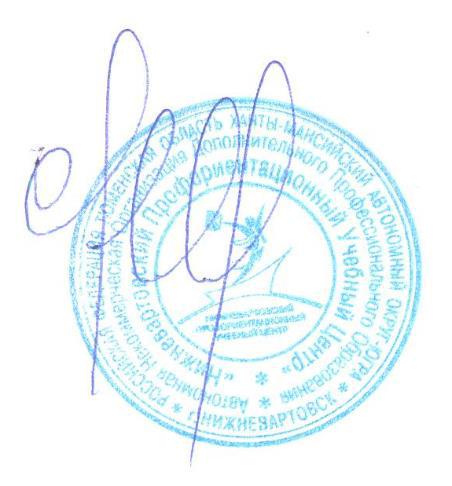 приказДиректора АНО ДПО«Нижневартовский профориентационный учебный центр»______________О.П. Рябова_01.02.2108_______4/18_